Applicability. A permit-required confined space (PRCS) qualifies for temporary declassification only if both of these conditions are met: a) no actual or potential atmospheric hazards exist and b) all hazards associated with the confined space can be eliminated from outside the space for the duration of the entry (per 8 CCR 5157 [c][7]). If these conditions are not met by the planned confined space entry or for more information, see Confined Space: Entry Procedures (SLAC-I-730-0A21C-007). Instructions. This form must be completed before anyone enters the space and kept at or near the entrance to the space during entry. Forms must be sent to the confined space program manager (M/S 22) once work is completed and retained for a minimum of one year. To ensure entry conditions are acceptable, this form is good for one day only. For work lasting more than one day, a separate form is needed for each day's work.Confined SpaceHazard EliminationAir Monitoring Results Personnel Entry and Exit Record (to be completed as needed before and during work)Confirmation (must be signed by the confined space entry supervisor before work begins)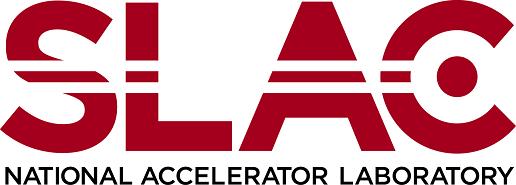 Environment, Safety & Health Division Chapter 6: Confined Space Temporary Declassification Form Product ID: 161 | Revision ID: 2166 | Date Published: 30 March 2020 | Date Effective: 30 March 2020URL: https://www-group.slac.stanford.edu/esh/eshmanual/references/confinedFormDeclass.pdf | docxReason for entry:Entry date:Location:Location:Space description:Space description:List all known and potential hazardsDescribe how each hazard will be eliminatedAssociated with the space:Introduced by planned work:Chemical:Attendant will sample air   Initially 	  Every  ______  minutes 	  ContinuouslyAttendant will sample air   Initially 	  Every  ______  minutes 	  ContinuouslyAttendant will sample air   Initially 	  Every  ______  minutes 	  ContinuouslyAttendant will sample air   Initially 	  Every  ______  minutes 	  ContinuouslyAttendant will sample air   Initially 	  Every  ______  minutes 	  ContinuouslyAttendant will sample air   Initially 	  Every  ______  minutes 	  ContinuouslyAttendant will sample air   Initially 	  Every  ______  minutes 	  ContinuouslyAttendant will sample air   Initially 	  Every  ______  minutes 	  ContinuouslyDeviceDeviceDeviceSequence or 
serial numberCalibration due datePre-use check performed byNotesNotesTimeSampled by O2(19.5–23.5%)(LEL/LFL <10%)  CO(<25 ppm)  H2S(<10 ppm) Stratification Other:Attendant name Entrant name: Entrant name:Entrant name:Entrant name:Entrant name:Entrant name:Time inTime outTime inTime outTime inTime outTime inTime outTime inTime outTime inTime outTime inTime outTime inTime outTime inTime outTime inTime outNotes:Notes:Notes:Notes:Notes:Notes:Notes:I confirm that the named PRCS and the planned work qualify for temporary declassification. Name:I confirm that the named PRCS and the planned work qualify for temporary declassification. Name:Signature:Date: